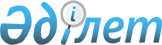 Об утверждении расположения специальных стационарных помещений для распространения религиозной литературы и иных информационных материалов религиозного содержания, предметов религиозного назначения
					
			Утративший силу
			
			
		
					Постановление акимата Акмолинской области от 26 сентября 2012 года № А-10/451. Зарегистрировано Департаментом юстиции Акмолинской области 27 сентября 2012 года № 3450. Утратило силу - постановлением акимата Акмолинской области от 28 декабря 2012 года № А-1/668      Сноска. Утратило силу - постановлением акимата Акмолинской области от 28.12.2012 № А-1/668 (вводится в действие со дня официального опубликования).      Примечание РЦПИ.

      В тексте сохранена авторская орфография и пунктуация.

      В соответствии со статьей 5 Закона Республики Казахстан от 11 октября 2011 года «О религиозной деятельности и религиозных объединениях» акимат Акмолинской области ПОСТАНОВЛЯЕТ:



      1. Утвердить расположение специальных стационарных помещений для распространения религиозной литературы и иных информационных материалов религиозного содержания, предметов религиозного назначения.



      2. Контроль за исполнением настоящего постановления возложить на заместителя акима Акмолинской области Кайнарбекова А.К.



      3. Настоящее постановление акимата Акмолинской области вступает в силу со дня государственной регистрации в Департаменте юстиции Акмолинской области и вводится в действие со дня официального опубликования.      Аким области                               К.Кожамжаров      «СОГЛАСОВАНО»      Директор департамента

      по делам религий

      Акмолинской области                        С.Ибраева

Утверждено     

постановлением акимата 

Акмолинской области  

от 26 сентября 2012 года

№ А-10/451     

Расположение специальных стационарных помещений

для распространения религиозной литературы и иных

информационных материалов религиозного содержания,

предметов религиозного назначения
					© 2012. РГП на ПХВ «Институт законодательства и правовой информации Республики Казахстан» Министерства юстиции Республики Казахстан
				№Наименование специальных стационарных помещенийАдреса специальных

стационарных помещенийгород Кокшетаугород Кокшетаугород Кокшетау1книжный магазин «Дом книг Ш. Уалиханова»улица Абая, дом 133город Степногорскгород Степногорскгород Степногорск2книжный магазин «Абай»2 микрорайон, дом 48, офис 21Бурабайский районБурабайский районБурабайский район3книжный магазин «Дом книг»город Щучинск, улица Ауезова, дом 654книжный магазин «Мир книг»город Щучинск, улица Ауезова, дом 44Жаксынский районЖаксынский районЖаксынский район5магазин «Жаксы»поселок Жаксы, улица Жакупова, 86Зерендинский районЗерендинский районЗерендинский район6торговый дом «Береке»село Зеренда, улица Мира, 63